Author/ year:          									O  Pdf  copy availableDiscipline 	
O  philosophy	O  social sciences	O  life sciencesSubject matter	
O  concept	O  measurement	O  determinants	O  consequences	O  beliefs and ideals

Type of document
O  treatise	O  policy paper		O  literature study	O  general review	O  special subject
O  report of empirical research		O  single study		O  meta-analysis	O  data set

Time frame of data on happiness
 O past 		O present		O expected		O perceived changes in happiness

Happiness variants measured
O  overall	O hedonic level		O  contentment

Inclusion in findings archive
O  yes: at least one valid measure of happiness	used		O  no: no valid measure of happiness used										O  no: no new data
Subject categories addressed in this publication:Identification number			Short subject name	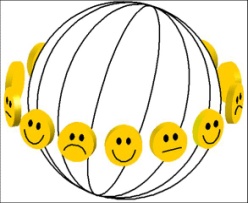 
Bibliography of Happiness

PUBLICATION NOTATION FORM
Id number